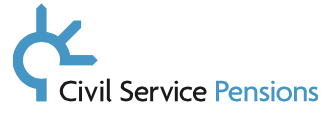 Complaint Request FormDeadline for reply: [input 10 working days from date of request]Case handler:Email:Date of Request:Response Required by:We are currently investigating a [complaint/IDR Stage 1 appeal/IDR Stage 2 appeal] for one of your [current/former] employees about their pension and require some information from you.  You must respond within ten working days from the date of this request.Action for you to take by the deadline:complete Section 2 (on page 3) of this form and return it to the case handler detailed above; and provide all of the evidence requested in Section 1 (on page 2).If you cannot provide the requested information by the deadline, please contact the case handler as soon as possible to avoid further escalations.You can find guidance on missing information in the complaints section of the Employer Pension Guide.Section 1: The complaintSection 2: employer responseMember nameEmployer / agencyNINOStaff numberDate of birthCase handler’s contact detailsCase handler’s contact detailsNameContact numberEmailSummary of the member’s complaint* Case handler to summarise the member’s complaintThe information being requestedDocuments and data*Case handler to list the documents and data being requestedQuestions*Case handler to ask for employers comments on any specific aspect of the members complaint if applicable  Date NameRoleContact numberEmailThe information being suppliedPlease list which of the documents and data requested in Section 1 you have provided. Please list any documents (requested in Section 1) that you have not been able to locate, and details of what you have done to obtain each one. Please provide your view on the complaint that has been made by the member, and if you believe that anything has gone wrong that needs to be put right. 